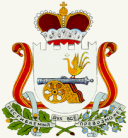           АДМИНИСТРАЦИЯ   ИГОРЕВСКОГО  СЕЛЬСКОГО  ПОСЕЛЕНИЯ                                        ХОЛМ-ЖИРКОВСКОГО РАЙОНА СМОЛЕНСКОЙ ОБЛАСТИ                                                       Р А С П О Р Я Ж Е Н И Еот  18.09.2020г.    №  29	В соответствии с абзацем третьим статьи 18 Федеральным законом «О пожарной безопасности», распоряжением Администрации Смоленской области от 10.09.2020 № 1626-р/адм «О мерах по обеспечению пожарной безопасности на территории Смоленской области в осенне-зимний период 2020/21 года», распоряжением Администрации муниципального образования Игоревского сельского поселения Холм-Жирковского района Смоленской области № 408-р от 16.09.2020г. в целях предупреждения возникновения пожаров в осенне-зимний период 2020/21 года и своевременной организации их тушения:1. Рекомендовать  руководителям предприятий, организаций, учреждений, расположенных на территории Игоревского сельского поселения , независимо от организационно-правовых форм и форм собственности (далее – организации):1.1. В срок до 1 октября 2020 года разработать планы противопожарных мероприятий по подготовке предприятий  и организаций находящихся на территории Игоревского сельского поселения  к работе в условиях осенне-зимнего периода 2020/21 года, в том числе:-проверку состояния дымоходов печного отопления, систем вентиляции газового отопления, их ремонт и очистку; - по очистке подвальных и чердачных помещений, технических подполий от мусора и других горючих материалов, обеспечению запрета доступа в них посторонних лиц;- по проведению ремонтных и регламентных работ на объектах электроснабжения и приведению их в пожаробезопасное состояние;- по подготовке источников противопожарного водоснабжения к эксплуатации в зимний период (гидранты в здании пождепо ООО «ИДК».);- по обеспечению содержания в исправном состоянии и по своевременной очистке ото льда и снега дорог, проездов, подъездов и проходов к зданиям, сооружениям и водоисточникам, а также подступов к пожарному инвентарю;- по подготовки к эксплуатации в зимний период пожарной техники и оборудования 1.2 Председателям уличных комитетов провести разъяснительную работу с населением Игоревского сельского поселения о необходимости . -  проверки состояния дымоходов печного отопления, систем вентиляции газового отопления, их ремонту и очистке;          1.3. Назначить лиц, ответственных за реализацию разработанных планов противопожарных мероприятий по подготовке предприятий  и организаций к работе в условиях осенне-зимнего периода 2020/21 года.1.4. Во избежание распространения пожаров весной 2021 года на жилые и хозяйственные постройки, объекты различного назначения в срок до 25 октября 2020 года организовать очистку прилегающей к ним территории от сухой травы, сгораемого мусора, а также освежение минерализованных полос.1.5. МУП «ИКХ»  назначить  лиц, ответственных за своевременную очистку и содержание в надлежащем состоянии внутридворовых проездов с учетом возможности подъезда пожарной и специальной техники.1.6. В октябре 2020 года организовать и провести с лицами, ответственными за обеспечение пожарной безопасности, совещание по вопросам готовности объектов жизнеобеспечения, объектов с массовым пребыванием людей, систем отопления и электроснабжения к работе в осенне-зимний период 2020/21 года.1.7 В ноябре 2020 года провести месячник пожарной безопасности с населением Игоревского сельского поселения.          1.8    Контроль за исполнением настоящего распоряжения оставляю за собой.Глава муниципального образованияИгоревского сельского поселенияХолм-Жирковского районаСмоленской области							                 Т.А.СемёноваО мерах по обеспечению пожарной безопасности на территории  Игоревского сельского поселения Холм-Жирковского района Смоленской области  в осенне-зимний период 2020/21 года